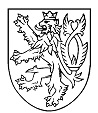 Předsedkyně RadyČeského telekomunikačního úřaduMgr. Ing. Hana Továrková                                                                                                                  Praha    2. března 2022                                                                                                          Čj. ČTÚ-9 631/2022-606                                                                                                          PřílohaVážená paní, vážený pane,v rámci mezirezortního připomínkového řízení byl do elektronické knihovny Úřadu vlády ČR (eKLEP) vložen materiál „Druhá Situační zpráva o stavu plnění opatření (doplňující dokument ke Strategii správy rádiového spektra ze dne 3. června 2015, ve znění Situační zprávy o stavu plnění opatření ze dne 16. května 2018)“.Dovoluji si Vás požádat o sdělení připomínek k předmětnému návrhu, a to ve lhůtě 10 pracovních dnů ode dne vložení materiálu do systému elektronické knihovny eKLEP, a současně též o jejich předání v elektronické formě na e-mailovou adresu: jadrnyv@ctu.cz. V případě, že do uvedené doby připomínky neobdržím, budu předpokládat, že k předmětnému materiálu připomínky neuplatňujete.Uplatníte-li k předloženému materiálu zásadní připomínky, žádám též o sdělení kontaktních údajů, včetně telefonického spojení a e-mailové adresy, na Vámi pověřenou osobu k projednání těchto připomínek.S pozdravem Dle rozdělovníku v eKLEPa přílohy tohoto dopisu Příloha č. 1 k čj. ČTÚ-9 631/2022-606 Povinná připomínková místaČeská národní banka
Hospodářská komora
Ministerstvo dopravyMinisterstvo financíMinisterstvo kultury
Ministerstvo obrany
Ministerstvo práce a sociálních věcí
Ministerstvo pro místní rozvojMinisterstvo průmyslu a obchoduMinisterstvo spravedlnosti
Ministerstvo školství‚ mládeže a tělovýchovy Ministerstvo vnitraMinisterstvo zahraničních věcíMinisterstvo zdravotnictví
Ministerstvo zemědělství Ministerstvo životního prostředíÚřad vlády ČR - Kabinet vedoucího Úřadu vlády Úřad vlády ČR - místopředsedkyně vlády, předsedkyně Legislativní rady vlády Úřad vlády ČR - Odbor kompatibilityOdborná veřejnost:ICT UNIE z.s.Mgr. Zdeněk Zajíčekprezident unie
Na Florenci 2116/15 110 00 Praha 1e-mail: ictu@ictu.czAsociace provozovatelů mobilních sítí z.s.Jiří Gruntprezident asociaceKodaňská 1441/46101 00 Praha 10,e-mail: apms@apms.cz    Česká asociace elektronických komunikací z.s.Rostislav Kocmanpředseda spolkuKodaňská 1441/46101 00 Praha 10e-mail: caek@caek.cz Asociace provozovatelů kabelových a telekomunikačních sítí v České republice, z.s.Ing. Martin Kocourekpředseda Horňátecká 1772/19 182 00 Praha 8e-mail: info@apkt.czČeská asociace telekomunikací, z.s.Ing. Pavel Janoušekprezident asociaceKoněvova 65130 00 Praha 3e-mail: info@catel.czČeská televizePetr Dvořákgenerální ředitel  Kavčí hory, 140 70 Praha 4epodatelna@ceskatelevize.czČeský rozhlasMgr. René Zavoralgenerální ředitelVinohradská 12120 99 Praha 2e-mail: podatelna@rozhlas.czISP Alliance a.s.Ing. Jan Kropáčekpředseda představenstvaKarlovo náměstí 559/28120 00 Praha 2e-mail: info@ispalliance.cz Výbor nezávislého ICT průmyslu, z.s.Jakub RejzekprezidentVrátkov č.p. 116282 01 Vrátkove-mail: vybor@vnictp.cz Český telekomunikační klastr z.s.Mgr. Martin Tuzarpředseda představenstva28. října 1168/102 702 00 Ostravasekretariat@telekomunikacniklastr.cz